超星通识课学习方式学习方式1：电脑端登录网址：lszyxy.zhiye.chaoxing.com   ，点击登录----输入学号和密码（首次使用超星密码123456，已经使用过超星的，请用修改后的密码登录）----登录成功后，点击课程---进入课程学习，到了考试时间点击考试进入考试即可。
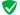 学习方式2：手机端下载app"学习通”----手机号登录注册进入---点击我的---设置----账号管理-----绑定单位（输入我们学校的fid2802---弹跳出来乐山职业技术学院，点选即可）----输入学号即可绑定成功，然后点击我的---课程---进入学习即可，到了考试时间点击考试进入考试即可。时间安排:学习时间为：2020-3-25 00:00到2020-6-15 23:59:59考试时间为：2020-6-16 00:00至2020-06-25 23:59其他事宜：若学生在登录和学习中出现疑问，可加超星通识课QQ群：762764458，咨询超新平台负责老师。